D Sesi Görsellerin Altına İsim Yazma Etkinliği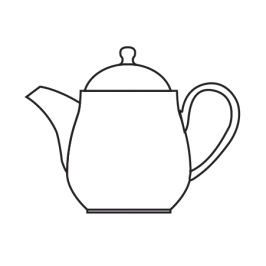 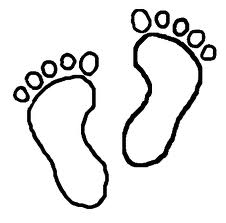 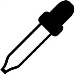 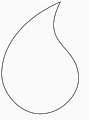  ………..………………..…….                               ………………………………..                                    ………………………………….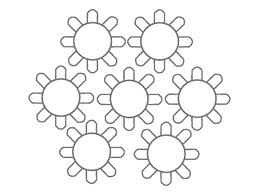 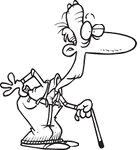 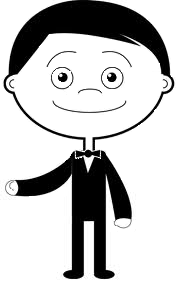 ………………………………                                 ………………………………..                               ………………………………….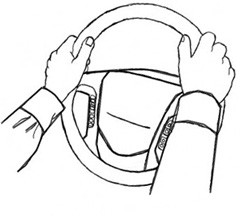 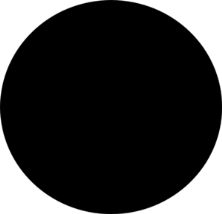 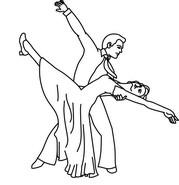 ..………..………………..…….                               ………………………………..                                 …………………………………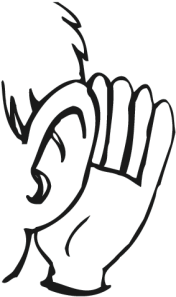 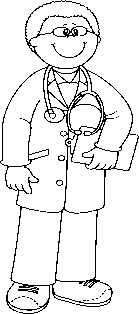 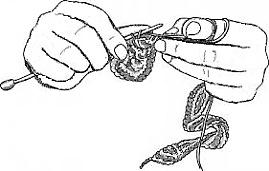 …………..………………..…….                               ………………………………..                                 …………………………………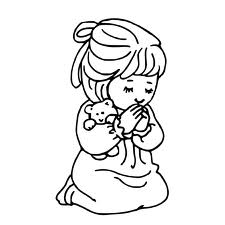 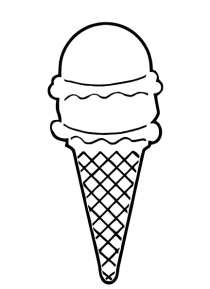 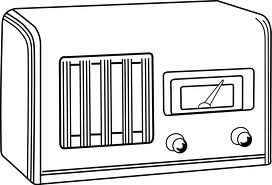 ………..………………..…….                               ………………………………..                                   …………………………………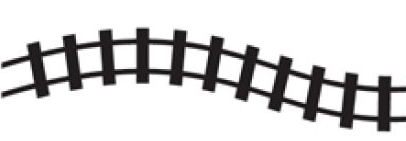 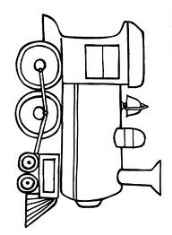 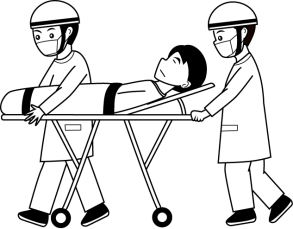 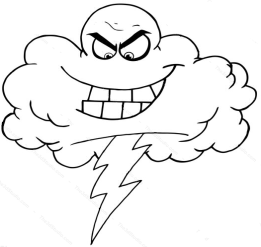 ………..………………..…….                               ………………………………..                                     …………………………………CEVAPLAR: DAMLA  –  ADIM  -  DEMLİK  –  DAMAT –  DEDE -  DESEN  – DANS  – DİREKSİYON   – DAİRE  –   DİNLEMEK  –  DOKTOR   – DANTEL – RADYO  –  DONDURMA  - DUA –DEMİRYOLU  – YILDIRIM  -  SEDYE -